СОВЕТ ДЕПУТАТОВ МУНИЦИПАЛЬНОГО ОБРАЗОВАНИЯ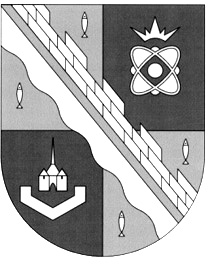 СОСНОВОБОРСКИЙ ГОРОДСКОЙ ОКРУГ ЛЕНИНГРАДСКОЙ ОБЛАСТИ(ЧЕТВЕРТЫЙ СОЗЫВ)Р Е Ш Е Н И Еот 28.02.2024 года №  15В соответствии с п.3 статьи 2 и п 3 ст.1 «Положения о постоянных комиссиях совета депутатов Сосновоборского городского округа» (Приложение N3 к Регламенту совета депутатов Сосновоборского городского округа), утвержденное решением совета депутатов Сосновоборского городского округа от 28.07.2021 № 96 (с изменениями),  совет депутатов Сосновоборского городского округаР Е Ш И Л:1. Создать рабочую группу при постоянной комиссии по социальным вопросам совета депутатов Сосновоборского городского округа: «Информационный центр  по поддержке участников СВО г.Сосновый Бор» для координации работы и оказания содействия уполномоченным организациям и лицам в оказании ими помощи и поддержки участников специальной военной операции на территориях Донецкой Народной Республики, Луганской Народной Республики, Запорожской области и Херсонской областей, вошедших в состав Российской Федерации, а также членов их семей на период проведения специальной военной операции без использования бюджетных средств.2.Руководителем рабочей группы  назначить председателя постоянной комиссии по социальным вопросам совета депутатов Сосновоборского городского округа Воскресенскую Н.В.3. Включить в состав  рабочей группы следующих представителей:3.1 от  совета депутатов: депутатов Артемьева В.В., Гредасова П.О., Коновалика А.П., Лаврентьеву Е.А.3.2. от администрации (по согласованию);3.3. от военного комиссариата г.Сосновый Бор (по согласованию);3.4.от руководителей волонтерских групп г. Сосновый Бор (по согласованию);3.5. от градообразующих предприятий города (по согласованию).4. Настоящее решение вступает в силу со дня принятия.Заместитель председателя совета депутатов Сосновоборского городского округа                                                А.А. Павлов«О создании рабочей группы «Информационный центр поддержки СВО»»